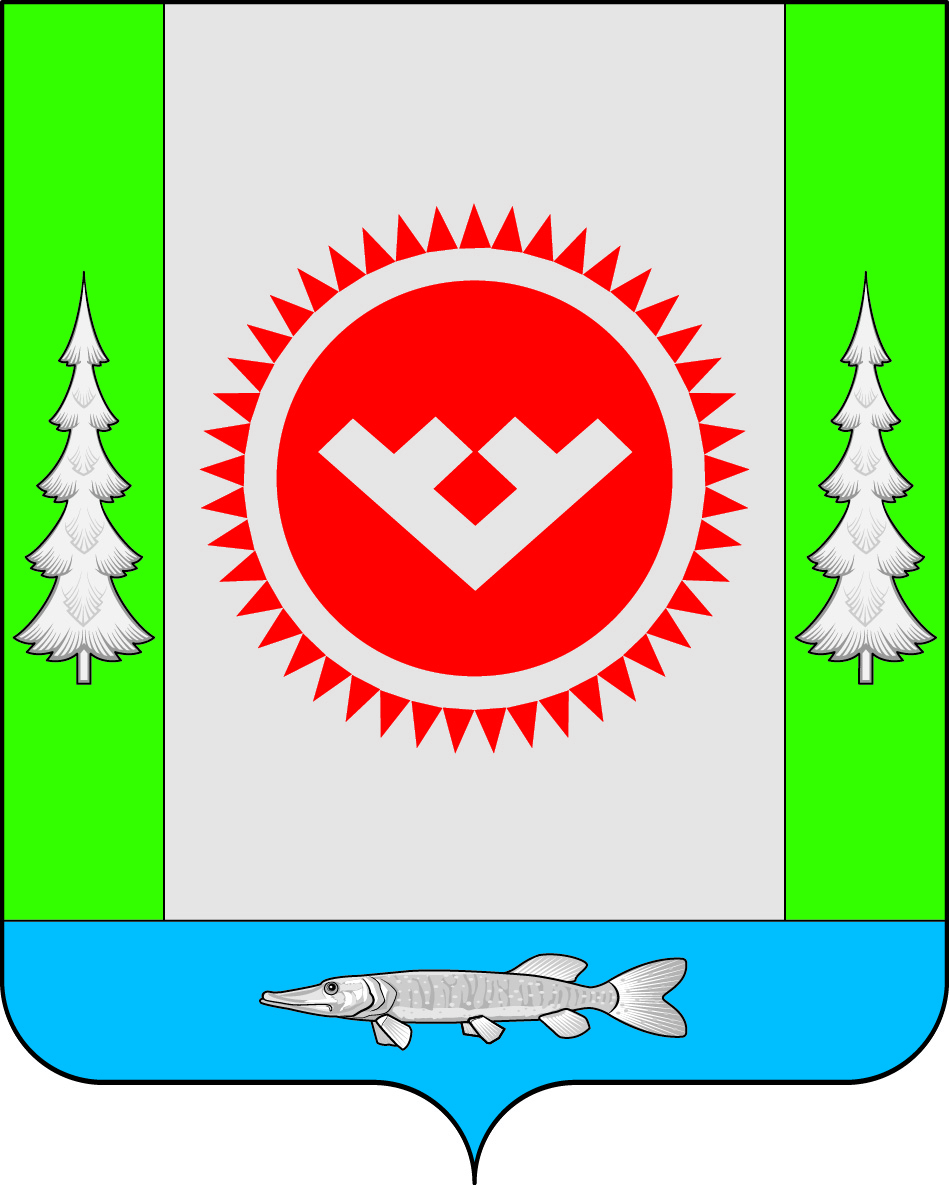 О внесении изменений в постановление администрации городского поселенияОктябрьское от 28.12.2015 № 500«О создании экспертной комиссииадминистрации городскогопоселения Октябрьское»        В связи с кадровыми  изменениями в администрации городского поселения Октябрьское:Внести изменения в постановление администрации городского поселения Октябрьское от 28.12.2015 № 500 «О создании экспертной комиссии администрации городского поселения Октябрьское», изложив приложение 2 к постановлению в новой редакции согласно приложению к настоящему постановлению. Обнародовать настоящее постановление путем размещения в общедоступных местах, а также на официальном сайте городского поселения Октябрьское в сети «Интернет».Постановление вступает в силу с момента его обнародования.Контроль за выполнением постановления возложить на заместителя главы поселения  по социально - правовым вопросам  Мироненко Н.Ю.Глава городского поселения Октябрьское                                                          В.В. Сенченков                                                                                                                 Приложение                                                                                              к постановлению администрации                                                                                              городского поселения Октябрьское                                                                                              от «10  »__февраля 2017 г.  № 42                                                                                                                  «Приложение 2     к постановлению администрации                     городского поселения Октябрьское от « 28  » декабря  2015г.  №_500__Составэкспертной комиссии администрации городского поселения ОктябрьскоеПредседатель комиссии         -     заместитель     городского    поселения     по     социально-                                                  правовым вопросам    Заместитель председателя      - заведующий  отделом  социальной  и  правовой     политикикомиссии                                  администрации  городского  поселения    Октябрьское   Секретарь комиссии                -  ведущий   специалист    отдела  социальной   и     правовой                                                                   политики         администрации         городского       поселения                                                                        Октябрьское                                                                    Члены комиссии:Заведующий отделом финансово-экономической политики и бухгалтерского учета администрации городского поселения ОктябрьскоеЗаведующий отделом по имущественным и земельным отношениям, жизнеобеспечению, ГО и ЧС администрации городского поселения Октябрьское       Главный специалист отдела     социальной     и   правовой       политики  администрации  городского  поселения   Октябрьское     АДМИНИСТРАЦИЯ ГОРОДСКОГО ПОСЕЛЕНИЯ ОКТЯБРЬСКОЕОктябрьского районаХанты-Мансийского автономного округа-ЮгрыПОСТАНОВЛЕНИЕ     АДМИНИСТРАЦИЯ ГОРОДСКОГО ПОСЕЛЕНИЯ ОКТЯБРЬСКОЕОктябрьского районаХанты-Мансийского автономного округа-ЮгрыПОСТАНОВЛЕНИЕ     АДМИНИСТРАЦИЯ ГОРОДСКОГО ПОСЕЛЕНИЯ ОКТЯБРЬСКОЕОктябрьского районаХанты-Мансийского автономного округа-ЮгрыПОСТАНОВЛЕНИЕ     АДМИНИСТРАЦИЯ ГОРОДСКОГО ПОСЕЛЕНИЯ ОКТЯБРЬСКОЕОктябрьского районаХанты-Мансийского автономного округа-ЮгрыПОСТАНОВЛЕНИЕ     АДМИНИСТРАЦИЯ ГОРОДСКОГО ПОСЕЛЕНИЯ ОКТЯБРЬСКОЕОктябрьского районаХанты-Мансийского автономного округа-ЮгрыПОСТАНОВЛЕНИЕ     АДМИНИСТРАЦИЯ ГОРОДСКОГО ПОСЕЛЕНИЯ ОКТЯБРЬСКОЕОктябрьского районаХанты-Мансийского автономного округа-ЮгрыПОСТАНОВЛЕНИЕ     АДМИНИСТРАЦИЯ ГОРОДСКОГО ПОСЕЛЕНИЯ ОКТЯБРЬСКОЕОктябрьского районаХанты-Мансийского автономного округа-ЮгрыПОСТАНОВЛЕНИЕ     АДМИНИСТРАЦИЯ ГОРОДСКОГО ПОСЕЛЕНИЯ ОКТЯБРЬСКОЕОктябрьского районаХанты-Мансийского автономного округа-ЮгрыПОСТАНОВЛЕНИЕ     АДМИНИСТРАЦИЯ ГОРОДСКОГО ПОСЕЛЕНИЯ ОКТЯБРЬСКОЕОктябрьского районаХанты-Мансийского автономного округа-ЮгрыПОСТАНОВЛЕНИЕ     АДМИНИСТРАЦИЯ ГОРОДСКОГО ПОСЕЛЕНИЯ ОКТЯБРЬСКОЕОктябрьского районаХанты-Мансийского автономного округа-ЮгрыПОСТАНОВЛЕНИЕ« 10»февраля 2017г.№42п.г.т. Октябрьскоеп.г.т. Октябрьскоеп.г.т. Октябрьскоеп.г.т. Октябрьскоеп.г.т. Октябрьскоеп.г.т. Октябрьскоеп.г.т. Октябрьскоеп.г.т. Октябрьскоеп.г.т. Октябрьскоеп.г.т. Октябрьское